 Θ Ε Μ Α : «                                                                              »  Σας						             Ο  Δ/ντής του Σχολείου.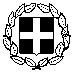 